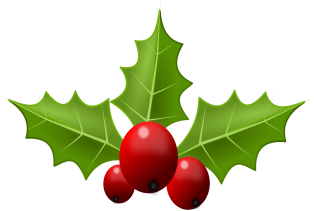 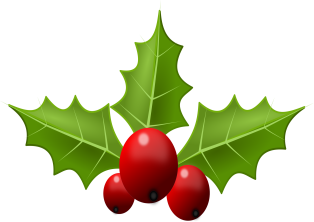 SLS 1515 MeetingDecember 11, 2015AgendaQEP Annual ReportCRI – Challenges and opportunitiesGPSCriticalThinking in CareersEarly Alert Goal (QEP, EAB)Incomplete grade formOther 